1 сентября 2016 года в МАДОУ Детский сад № 301 городского округа город Уфа Республики Башкортостан состоялся праздник, посвященный Дню знаний - «Все работы хороши - выбирай на вкус!».Вместе с персонажем - Девочкой первоклассницей  ребята из разных возрастных групп совершили  увлекательное путешествие в Страну Профессий.  К празднику,  ребята  готовились заранее: вместе с педагогами и родителями   придумывали и шили  костюмы продавцов, моряков, полицейских, банкиров  и т.д., разучивали стихи, песни о профессиях. Целью праздника стало желание взрослых донести до детей мысль:« Каждому делу необходимо учиться, чтобы в жизни чего-то добиться!».В конце праздника прозвучал звонок, который стал символом начала нового учебного  года .Ребята  получили заряд положительных эмоций и хорошего настроения.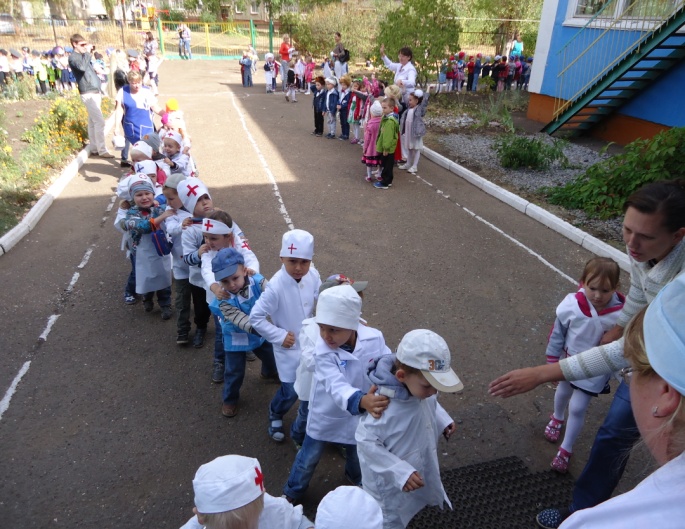 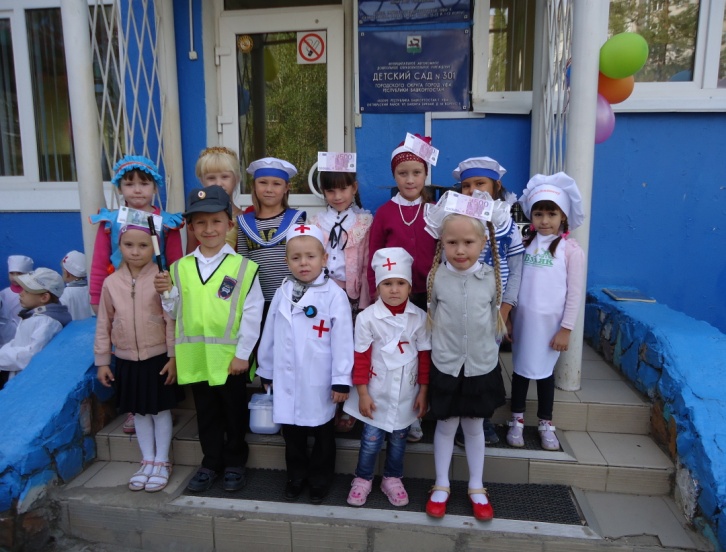 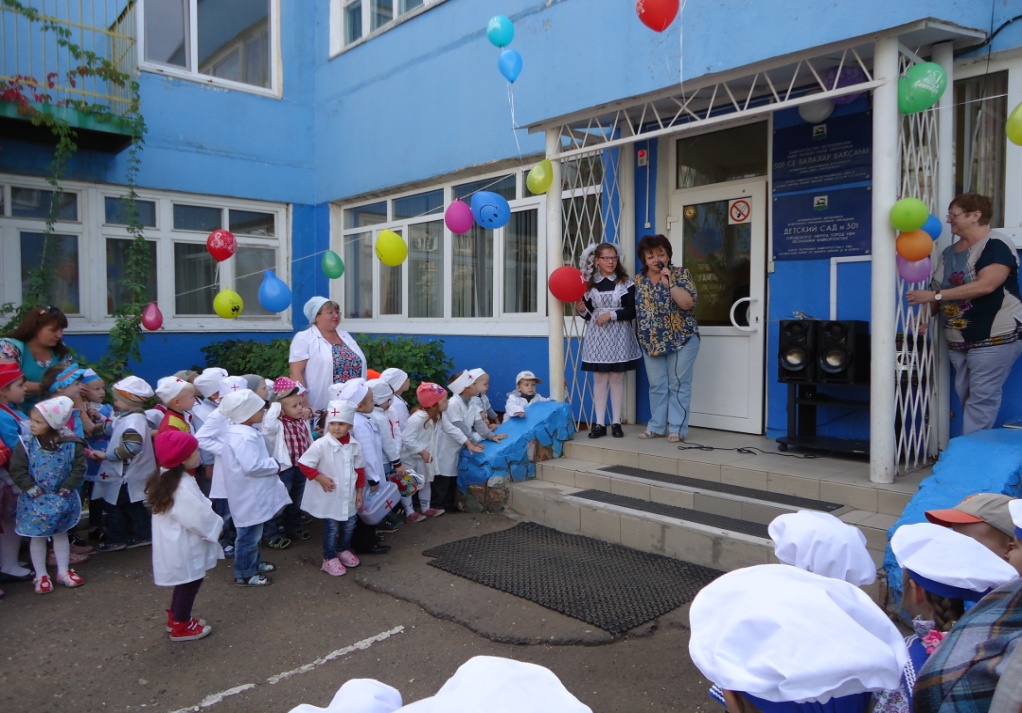 